Муниципальное бюджетное дошкольное образовательное учреждение«Ромодановский детский сад комбинированного вида»Ромодановского муниципального района Республики Мордовия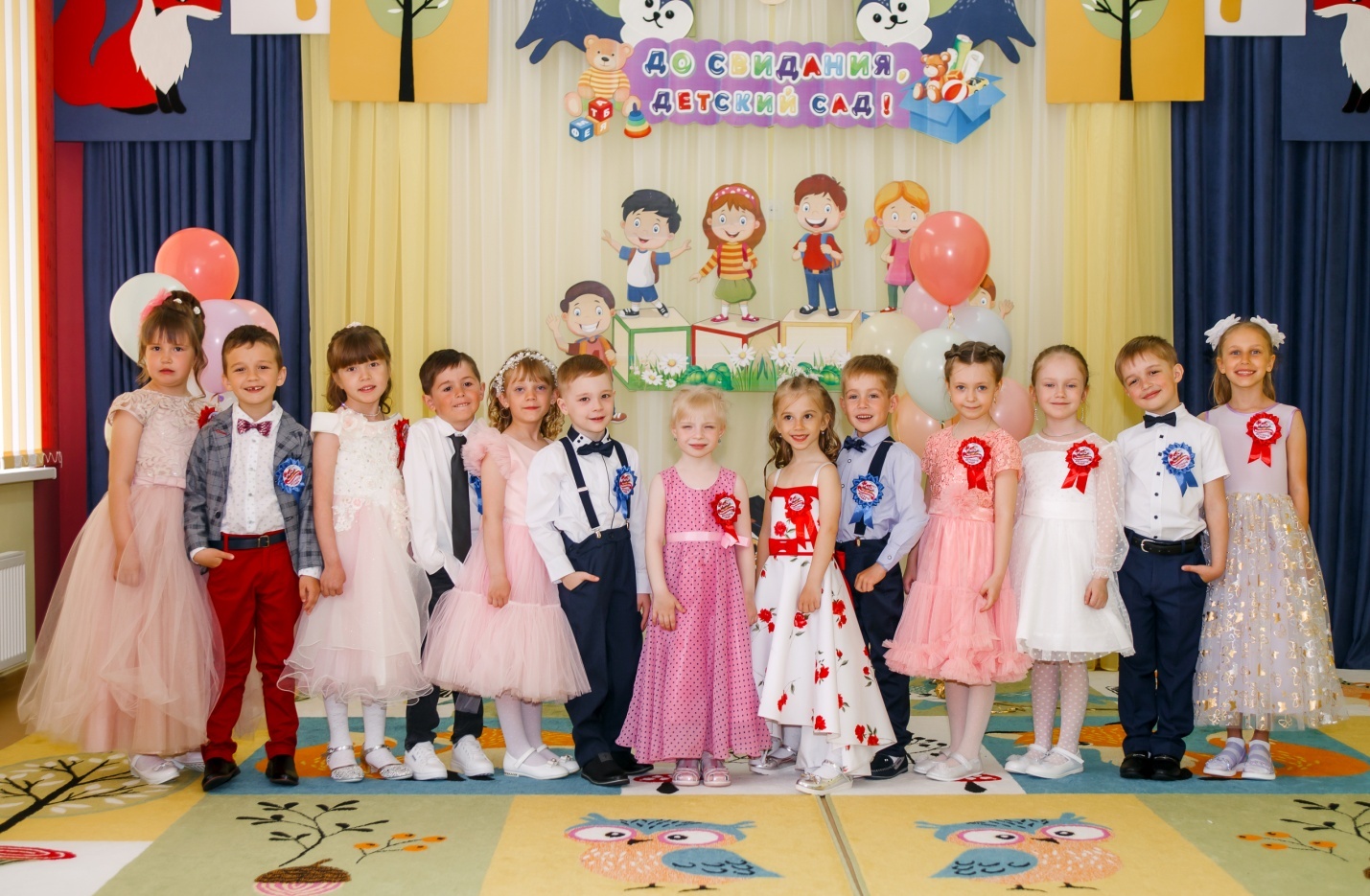 Выпускной бал 2022г.Подготовила:  Уракова Ольга Александровнавоспитатель 1 квалификационной категориип. Ромоданово 2022г. Звучит торжественная музыка, в центр зала выходят ведущиеВедущая: Здравствуйте гости, зрители и наши дорогие родители! Мы рады приветствовать вас! Сегодня вас ждет необычное, волнующее торжество! Наши дети прощаются с детским садом и готовятся к новому жизненному этапу – поступлению в школу. Так хочется, чтобы этот день запомнился и детям, и взрослым.Ведущая: Сегодня наши выпускники, торжественные и взволнованные, спешат на первый в своей жизни выпускной бал, выпускной в детском саду! Ведущая: Взволнован наш детский сад,
                   В школу мы провожаем наших ребят.
                   Бал прощальный открываем
                   И выпускников с садом проститься приглашаем.Ведущая: Пусть зал сейчас запомнит их,                   Кокетливых и озорных,                   Немного дерзких и упрямых,                   Но одинаково родных!                   Давайте встретим их аплодисментами,                                                           Прошу вас, дети, проходите к нам.Под музыку дети парами входят в зал.Очаровательная и таинственная Целеустремленная и блистательная Артистичная и активная Спортивный и уверенный Жизнерадостная и обаятельная Внимательный и уважительный  Спокойная и отзывчивая Любознательный и активный Нежная и ласковая Талантливая и добрая Непосредственный и подвижный  Привлекательная и увлеченная Дружелюбный и старательный Ребёнок: Есть на свете чудо-сад!                                                                                                                                                       Ребёнок: В этот сад идти я рад!
Ребёнок: Здесь и летом и зимой
Ребёнок: Все друзья мои со мной!
Ребёнок: Детский садик дорогой,                                                                                                                                Ребёнок: Самый лучший и родной!
Ребёнок: В детском садике сегодня шум и суета!
Ребёнок: Все ребята нарядились - просто красота!Ребёнок: Музыка, шары, цветы и светлый от улыбок зал!
Ребёнок: Назвали нас выпускники, сегодня наш последний бал!
Ребёнок: Похлопайте в ладоши,
                 Мы будем петь для вас.
Ребёнок: Последний раз поем мы в этом зале!
Ребёнок: Такой концерт хороший                 У нас последний раз.
 Песня «динь, динь детский сад»Ребёнок: Пришли мы в садик малышами, три года было нам тогда.                 Порою так хотели к маме!Ребёнок: А я ревела иногда!Ребёнок: А я совсем - совсем не помню, как в первый раз попал сюда,             Тогда мы были вот такими, теперь мы ростом хоть куда!Ребёнок: Нарядные сейчас стоим,                                                                                   Слова, волнуясь, говорим,                                                                                        Как грустно покидать наш сад,            Но дан уже нам школьный старт.Ребёнок: Нам школа открывает дверь,                                                                                                          Но ты, любимый сад, поверь,                                                                                     Что не забудем никогда.                                                                                     Свои дошкольные года!Песня «Мы были малышами»Дети садятся на свои местаВыходят дети старшей группы. В руках у них ранцы из которых торчат игрушкиРебёнок: Вы идете в первый класс?                 Может быть возьмете нас?                 Мы портфели все собрали                 И из группы убежали.Ребёнок: Хоть писать мы не умеем,                 Но рисуем, лепим, клеим.                 Мы с собой игрушки взяли                 И из группы убежали.Ребёнок: Мы с собою все собрали:                 Две машины, куклу, Заю.                 Всё в портфелях есть у нас                 И горшочек про запас.Ребёнок: Сами видите, что мы                 В школу все пойти должны!                 Мы решили в тихий час                 Что нам в школу в самый раз!Заходит воспитательВоспитатель: Как меня вы напугали!                          Мы вас в группе потеряли.Все дети:  Мы решили в тихий час                   Что нам в школу в самый раз!Ведущая: Чтобы в школу вам пойти,                   Нужно малость подрасти!                   Посмотрите, здесь на празднике-                   Будущие первоклассники!                  Давайте мы этим ребятам пожелаем                  Чтобы в школе их любили, ждали,                  Чтоб учились все на пять                  И детский сад не забывать.Ребёнок: Спасибо, вам, за поздравленье                Спасибо, вам, за наставленье.Ребёнок: Обещаем постараться                 И прилежно заниматься                 Дружбой в школе дорожить                 Детский сад наш не забыть!Ребёнок: Мы прощаемся сегодня                 Но вас просим не грустить.                 И поэтому решили                Вас на танец пригласить!         Дети которые в танце не участвуют садятся в зрительный залТанец «Прощание с игрушками»Дети садятся на свои места
СЦЕНКА «МЕЧТАТЕЛИ»Звучит колыбельная… Дети «засыпают».Ребёнок: Ну вот, все дети уснули. Пойду на секундочку в методический кабинет схожу.Ребёнок: Снова спать! Одно и то же! Кто придумал «тихий час»? Целых 2 часа лежишь, притворяешься, что спишь! 
Ребёнок: А я спать не собираюсь, можно молча полежать, главное, не схлопотать! Ребёнок: Молча? Так неинтересно, предлагаю помечтать, кто кем в жизни хочет стать! (дети по очереди выбегают на середину зала)Ребёнок: Хочу я, ребята, художницей стать,                 Чтоб небо, и солнце, и дом рисовать.                 Ещё нарисую цветы и лужок,                 На тонкой травинке пригрелся жучок.                 Цветы пусть и бабочки пляшут друг с другом,                 Пусть радуга всё обведёт полукругом.Ребёнок: Стать архитектором мечтаю,                 Построить город без углов.                                      Мечту сейчас осуществляю:                Дома рисую из кругов.Ребёнок: Я хочу спортсменом стать,
                 Быстро плыть, легко бежать.
                 В состязаниях спортивных
                 Никому не уступать.Ребёнок: Так мечтаю стать я
                 Звездною певицей!                 Мама, сшей мне платье!
                 Пусть оно искрится!
                 Песни буду петь я
                Лучшие на свете,
                 Вы таких не слышали,                 Вы уж мне поверьте!Ребёнок: Хочу я стать гимнасткой,                 Хочу я гибкой стать!                 На всех соревнованьях                 Медали получать!Ребёнок: А я волнуюсь за фигуру, и хочу здоровой стать!                 Занимаюсь физкультурой и ложусь пораньше спать!                          Физкультуру я люблю, на гимнастику хожу,                 Стать спортсменкой я решила, как Кабаева Алина.Ребёнок: Бизнесменом буду я,                  Пусть меня научат!                             Маме шубу я куплю,                  Папе - «Джип» покруче!Ребёнок: Я моделью скоро стану,
                Платье длинное достану,
                Надену чёрные чулки,
                И туфли - "шпильки" - каблуки.
                Очень-очень стать хочу
                Топ-моделью броской.
                Но бабуля говорит,
                Что они все «доски»! Ребёнок:  Все дают советы
                  Мне наперебой.                            
                  Несмотря на это,
                  Буду я сама собой!Ребёнок: Эй, тревога! Ребёнок: Всем молчать! Ребёнок: Воспитатель идёт! Спать! 
(Все из сидячего положения быстро «ложатся» и закрывают глаза)Ребёнок: Посмотрите-ка на них, спать не собираются. Надо мною целый час просто издеваются. Голова уже трещит! Кто болтает? Кто не спит?
Все: Мы не знаем это кто, потому что спим давно.(Поклон, сели на места).Ведущая: Вот такие истории иногда случались у нас во время тихого часа, правда, ребята?Ведущая: Детский садик — теплый дом,                                                                                     Где все дружно мы живем.                                                                                Каждый день вы в сад ходили.                                                                                       Здесь встречали вас, кормили.                                                                                 Здесь учили вас играть,                                                                                              Песни петь и танцевать.Ребёнок: Есть такая страна –                                                                                                                               «Созвездием талантов» зовётся она,            И мы в стране той будем жить,            С искусством будем мы дружить!Песня « Если б не было школ…»Дети садятся на свои местаИгра «Что возьмёшь ты в школу?»Если в школу ты пойдёшь,То с собою что возьмёшь:В клеточку тетрадку? (да)Новую рогатку? (нет)Веник для уборки? (нет)Хлебушка две корки? (нет)Альбом и краски? (да)Карнавальные маски? (нет)Азбуку в картинках? (да)Рваные ботинки? (нет)Фломастеры и ручку? (да)Гвоздиков кучку? (нет)Карандаши цветные? (да)Матрасы надувные? (нет)Ластик и линейку? (да)В клетке канарейку? (нет)Ребёнок: Ну, вот и всё, настал тот час,                                                                          Который все мы ждали.                                                                                     Мы собрались в последний раз                                                                                    В уютном этом зале.Ребёнок: Детский сад наш, до свиданья,                                                                             Наш родной, весёлый дом!                                                                                Мы не плачем на прощанье,            Скоро в школу мы пойдём!Ребёнок: Детский сад наш, до свиданья!                                                                         Мы уходим в первый класс.                                                                               Хоть и грустно расставанье,                                                                                     Не волнуйся ты за нас.Ребёнок: На прощанье мы для сада                                                                              Песню дружно запоём.                                                                                          Никогда, нигде, ребята,                                                                                          Не забудем мы о нём.Песня «До свиданья, детский сад!» (Пять лет…)Дети садятся на свои местаРебёнок: Вот и пришла пора сказать вам «До свидания»,                                                          Но всё равно не будем мы грустить,                                                                           Сегодня хочется на празднике прощальном           Лишь доброе «Спасибо» говорить.Слова благодарности сотрудникам детского садаРебёнок: В группу с самого утра                                                                                Приходила медсестра.                                                                               Витамины нам давала,                                                                                                  За здоровьем наблюдала.                                                                       Ребёнок: Мы благодарны поварам                                                                                          За то, что вкусно варят нам!                                                                            Завтрак, полдник, ужин –                                                                                   Всем ребятам нужен!    Ребёнок: А когда несут обед,            Кажется – вкуснее нет:                                                                                                        И котлеты, и компот –                                                                                           Просто объеденье!Ребёнок: Мы можем теперь и артистами стать!                                                                      Мы здесь научились в оркестре играть,                                                               Музыку слушать, её понимать,                                                                Правильно петь и красиво плясать!Ребёнок: Спасибо нашему логопеду!            Немало было вам забот:                                                                                               Все буквы с нами разучить                                                                                              И за речью уследить.Ребёнок: Методист наш умный самый –                                                                                  Все об этом говорят!                                                                                                       Он следит, чтоб по программе                                                                Развивали всех ребят.Ребёнок: У заведующей заботы всех других важней забот.           Как приходит на работу, так пошёл круговорот:                                           Заболела в группе няня, нужно кем-то заменить.                                               Записать детишек новых, педагогов похвалить,                                                          И, конечно же, обновы к утренникам закупить.Ребёнок: Спасибо нежно говорим                                                                                        Мы воспитателям своим.            Еще признаемся мы вам:                                                                                   Похожи вы на наших мам.                                                                                  Спасибо вам сто тысяч раз,                                                                                               Всю жизнь мы будем помнить вас.Ребёнок: Мы выросли, теперь другие дети                                                                              Придут к вам в сад, как мы пришли когда-то,            И всем сотрудникам мы говорим: «Спасибо!»Ведущая: Сегодня многое хотелось бы сказать, но, к сожаленью, не выразить словами, Как тяжело прощаться нам с нашими выпускниками!Ведущая: А провожаем мы сегодня…                   Самых задорных!                   Самых обаятельных!                  Самых непоседливых!                   Самых талантливых!Ведущая: Вы незаметно повзрослели,             Стал детский сад, как дом родной,                                                                            Мы к вам всем сердцем прикипели                                                                                  И полюбили всей душой!Ведущая: Как жаль, минута расставанья                                                                                 Всё ближе, ближе с каждым днём.                                                                       Нам так не хочется прощаться,                                                                                   И мы немножечко взгрустнем!Ведущая: Пусть пары в танце кружатся
                  Сегодня в этот час
                  И в памяти останутся
                  Выпускники у вас!Танец «Прощальный вальс»Дети садятся на свои местаВедущая: Настал торжественный момент:
                   Вручаем детям документ,
                   Он называется Диплом,
                   И на всю жизнь. На память он.
Ведущая: Все будет: школа, институт,
                  Диплом ваш первый-это тут!
                  Вы, дети наши, журавли,
                  Ступеньку первую прошли,
                  И вас вторая, третья ждет,
                  Летите к солнышку вперед!
Ведущая: И постарайтесь так учиться,
                  Чтобы дипломами гордиться!Поздравление от заведующей и вручение дипломовОтветное слово родителейПесня Дети наши дорогие, мы пришли поздравить вас.Вы сегодня дошколята и пойдёте в первый класс.Группой нашей мы гордились, стали мы одной семьёй.Но пришла пора проститься с замечательной семьёй.Припев:Девчонки, мальчишки, всё вместе осилимПора уходить, мы уйдём красиво.Родному детсаду мы скажем «Спасибо»Пора уходить, мы уйдём красиво.Воспитатели, родные, низкий вам земной поклонКаждый вам ребёнок дорог, как и лиги чемпион.Душу детям отдавали, не жалели вы себя.Мы желаем вам здоровья, процветать день ото дня.Припев:Девчонки, мальчишки, всё вместе осилимПора уходить, мы уйдём красиво.Родному детсаду мы скажем «Спасибо»Пора уходить, мы уйдём красиво.А заведующей и няне, медсестре и поварамМузработнику, завхозу говорим «Спасибо» вамТепло, улыбки, радость, что дарили вы всегдаГоворим мы от себя, будьте счастливы всегда.Припев:Девчонки, мальчишки, всё вместе осилим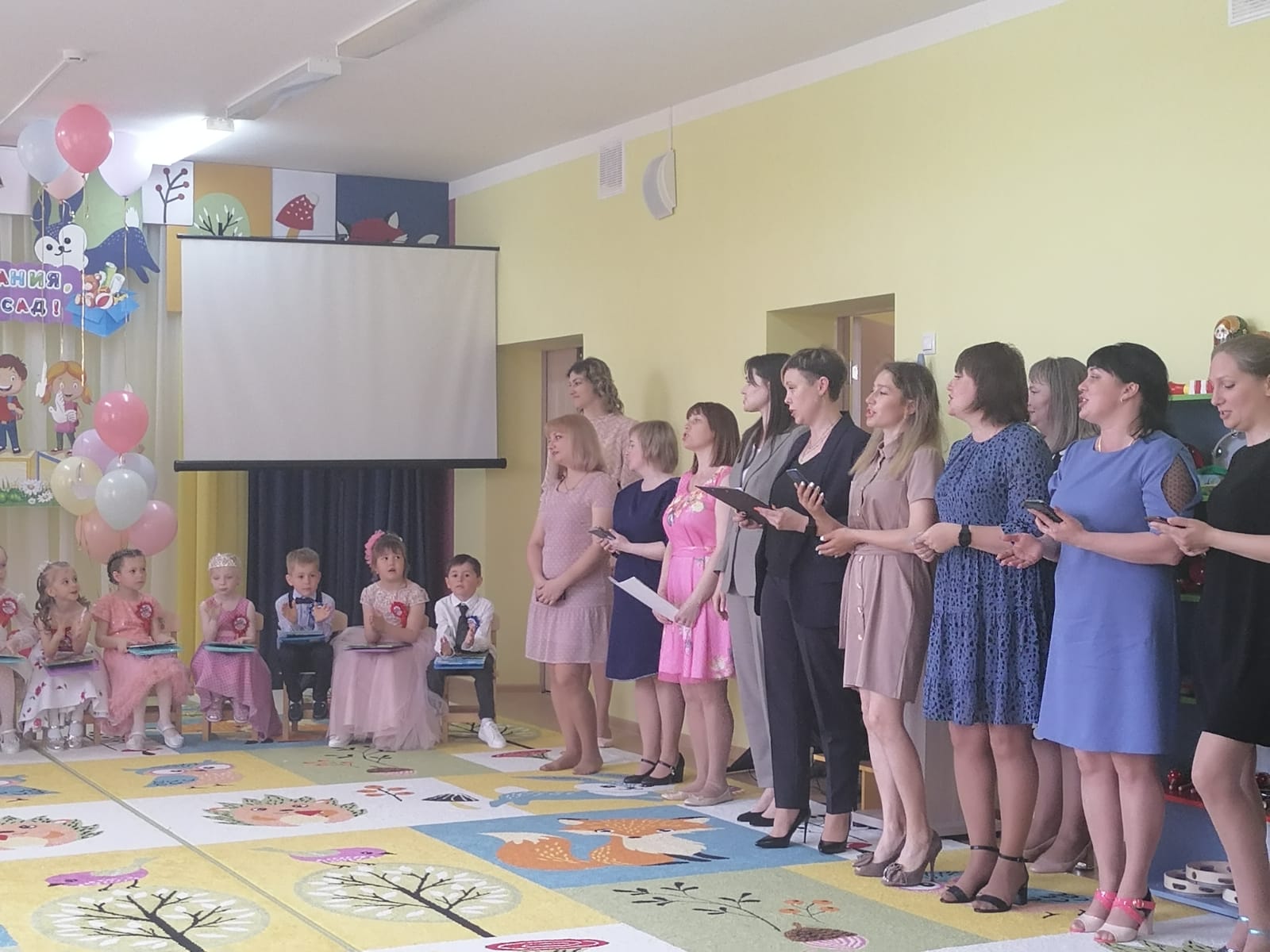 Пора уходить, мы уйдём красиво.Родному детсаду мы скажем «Спасибо»Пора уходить, мы уйдём красиво.Пора уходить, мы уйдём красиво.Ведущая: Ну вот, дорогие зрители,                    Сегодня мы грустим немного,             Но время не вернуть назад.             И нам пора, пора в дорогу…Дети. Прощай, любимый детский сад!Ведущая: Дорогие наши выпускники, сейчас мы приглашаем вас на наш добрый сказочный дворик. Давайте выпустим наши шары в небо, чтобы ваши все – все желания обязательно сбылись.Ведущая: Проводим наших детей с их с первого в жизни выпускного праздника аплодисментами.Дети под музыку выходят из зала.Обряд с шарами на улице.Ведущая. Мы отпускаем детство?Дети. Да!Ведущая. Пускай уходит навсегда?Дети. Да!Ведущая. Мы будем плакать и грустить?Дети. Нет!Ведущая. Пусть шарик в небо улетит?Дети. Да!Ведущая.  Чудесно лето проведём?Дети. Да!Ведущая. А осенью все в 1 класс пойдём?Дети. Да!Ведущая. Сейчас считаем – 1, 2, 3.                   Шарик дошкольного детства, лети!!!Дети отпускают шары.